新 书 推 荐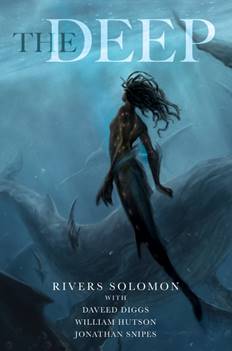 中文书名：《海洋深处》英文书名：THE DEEP作    者：Rivers Solomon with Daveed Diggs, William Hutson, and Jonathan Snipes出 版 社：Saga Press代理公司：WME /ANA/Vicky Wen页    数：176页出版时间：2019年11月代理地区：中国大陆、台湾审读资料：电子稿类    型：科幻小说内容简介：    这是一个极富想象力的故事，它的创作灵感来源于11月5日获得雨果奖Hugo Award）（提名的歌曲“The Deep”，该音乐由说唱组合Clipping创作，成员包括参演音乐剧《汉密尔顿》（Hamilton）的托尼奖获奖者戴维德·迪格斯，以及他的制作人威廉·赫特森和乔纳森·斯奈。    能在水中呼吸的非洲女奴的后代们，在水下建立起自己的社会，为了塑造自己的未来，他们必须重新唤起过去的记忆。这部令人揪心的科幻中篇小说，会使读者想起尼狄·奥考拉夫（Nnedi Okorafor）的《谁怕死》（WHO FEARS DEATH）和N. K. 杰米辛（N.K. Jemisin）的《破碎的地球》（THE BROKEN EARTH）三部曲。《海洋深处》是一部具有鲜明独创性和独特影响力的非洲未来主义作品。     叶图（Yetu）为她的人民保留着记忆——这些人是被奴隶主扔进海里的怀孕非洲女奴的后代，他们在深海之中，过着田园牧歌般的生活。他们的过去实在太过痛苦，所以大家都把它们遗忘了，只有一个人要为大家保留这份记忆，那就是“历史学家”。这项艰巨的任务，现在落到了叶图的肩上。    叶图为每个人保留着那份既痛苦又美好的记忆，但这极具创伤性的可怕记忆，也正在摧毁她。因此，她逃离了深海，逃离了那份记忆、期望，和责任，来到了海面上，发现了这个她的人民在很久以前就抛在身后的世界。    叶图在这里了解了更多有关自己的过去，和她的人民的未来的事情。他们想要生存下去，就必须找回这些记忆，找回自我，找回真实的自己。作者简介：    里弗斯·所罗门（Rivers Solomon）毕业于斯坦福大学，曾获得种族与民族比较研究学位，并在米切纳作家中心（Michener Center for Writers）获得小说写作硕士学位，著有《无情的鬼魂》（An Unkindness of Ghosts），并凭借改作入围约翰·W. 坎贝尔奖（John W. Campbell Award）最佳新人奖决选名单。虽然出生于美国，但现在与家人一起居住在英格兰。    戴维德·迪格斯（Daveed Diggs ）是一名演员、制片人、作家和说唱歌手，他是实验说唱组合Clipping的主唱。迪格斯最早扮演了林-曼努尔-米兰达（Lin-Manuel Miranda）于2015年制作的音乐剧《汉密尔顿》（Hamilton）中的拉斐特侯爵/托马斯·杰斐逊（Thomas Jefferson）这一角色，并因此荣获格莱美奖和托尼奖。他是电影《盲点》（Blindspotting）的联合编剧、制片人，并参演该片。    威廉·赫特森（William Hutson）是一名作曲家，专门为影视剧制作背景音乐，他的作品包括2012年的《第237号房间》（Room 237）、2013年的时《十分钟就是两个小》（Ten Minutes Is Two Hours）和2017年的《嘻哈市长》（The Mayor）。    乔纳森·斯奈普（Jonathan Snipes ）是一名居住在洛杉矶的作曲家、电影剧院音效设计师。他有时会在加州大学洛杉矶分校的戏剧系教授声音设计课程。威廉和乔纳森都是说唱组合Clipping的成员。媒体评价：    “本书从一种新的叙事角度讲述了一个有关 的故事，这部出色、多层次de作品，定会打动任何一位有同理心的读者。”----《出版者周刊》（Publishers Weekly）谢谢您的阅读！请将回馈信息发送至：文清（Vicky Wen）安德鲁﹒纳伯格联合国际有限公司北京代表处北京市海淀区中关村大街甲59号中国人民大学文化大厦1705室, 邮编：100872
电话：010-82449185传真：010-82504200Email: Vicky@nurnberg.com.cn网址：www.nurnberg.com.cn微博：http://weibo.com/nurnberg豆瓣小站：http://site.douban.com/110577/微信订阅号：ANABJ2002